浙江大学研究生教育管理平台资助（导师）操作手册工作总览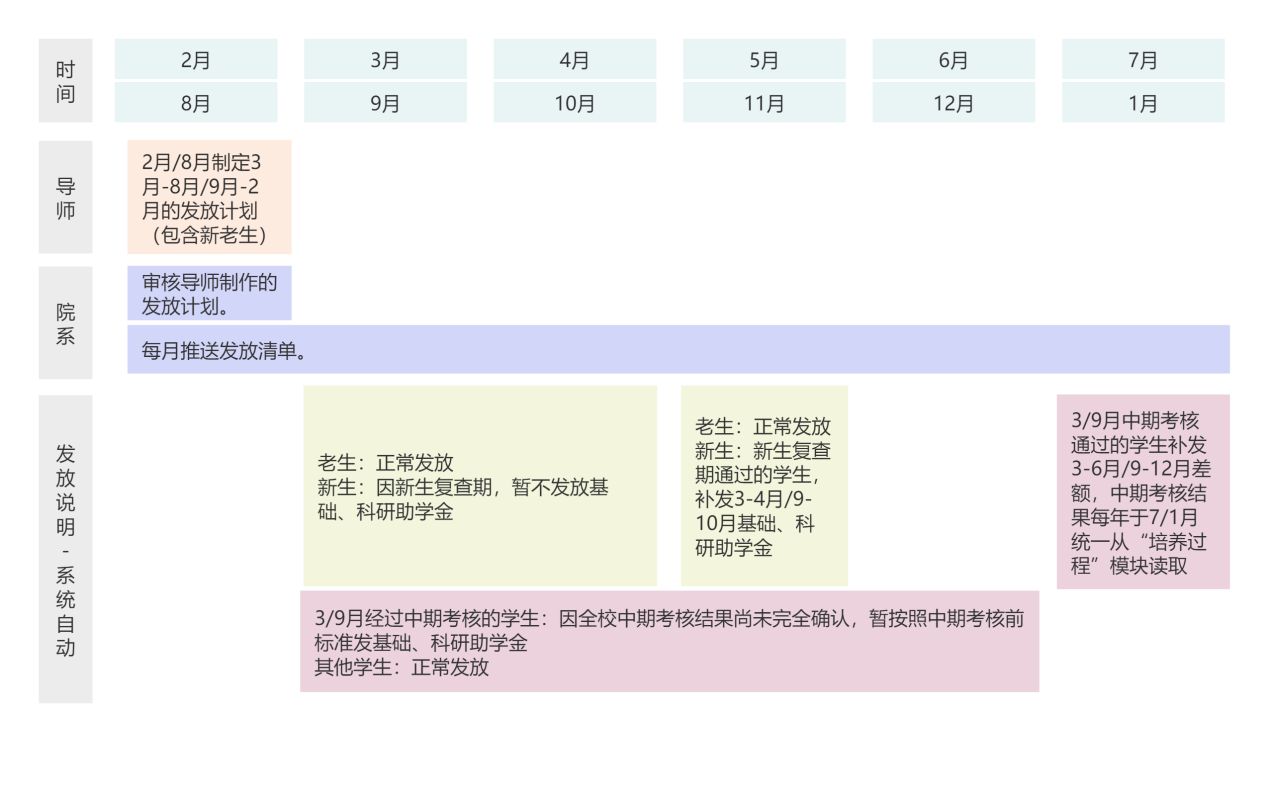 图1.1  年度资助工作计划图1.2  月度资助工作计划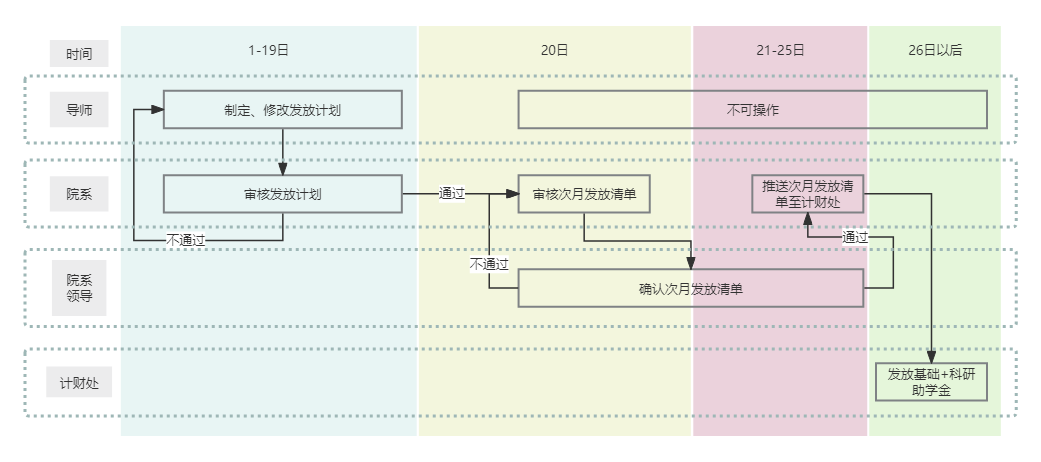 登 录登录方式（1）统一身份认证登录地址：https://yjsy.zju.edu.cn/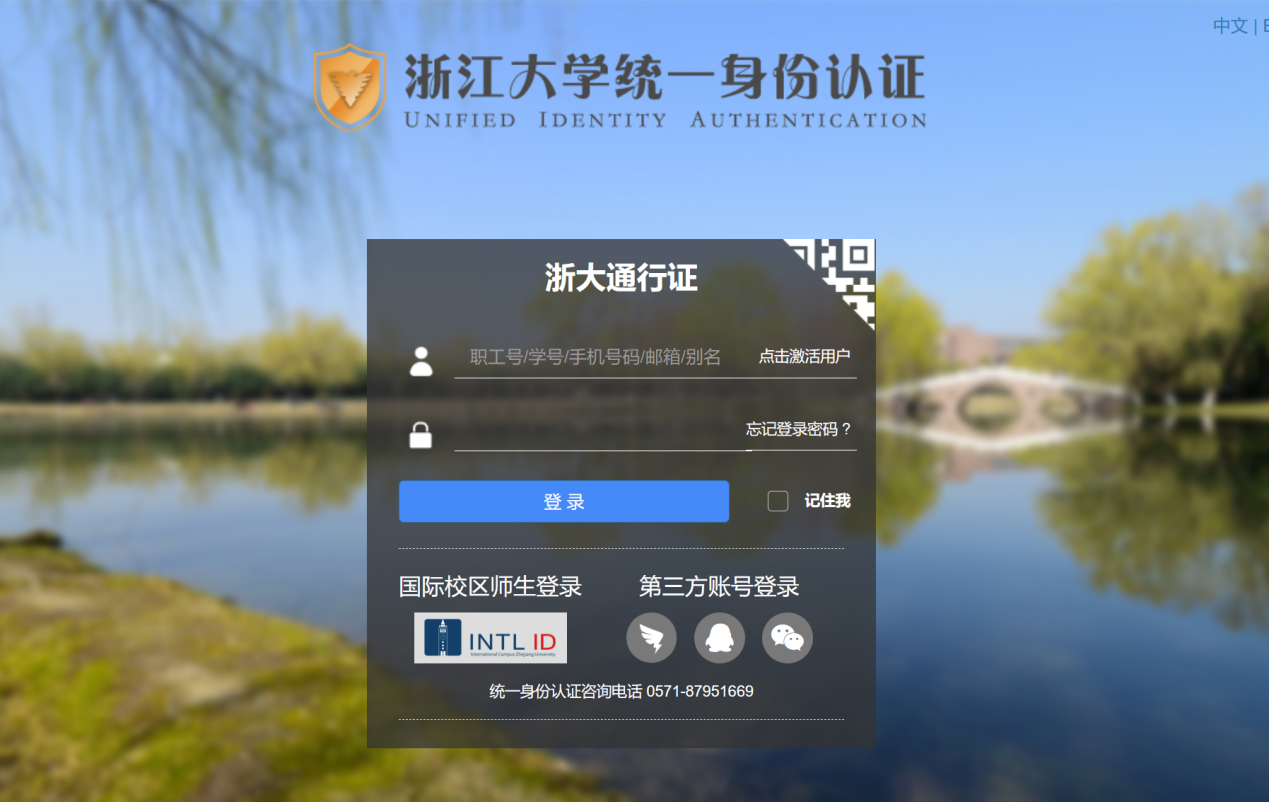 研究生管理平台账户登录地址：https://yjsy.zju.edu.cn/user/login ，用户名为工号。第一次使用统一身份认证登录后，根据下述操作设定研究生管理平台账户登录密码。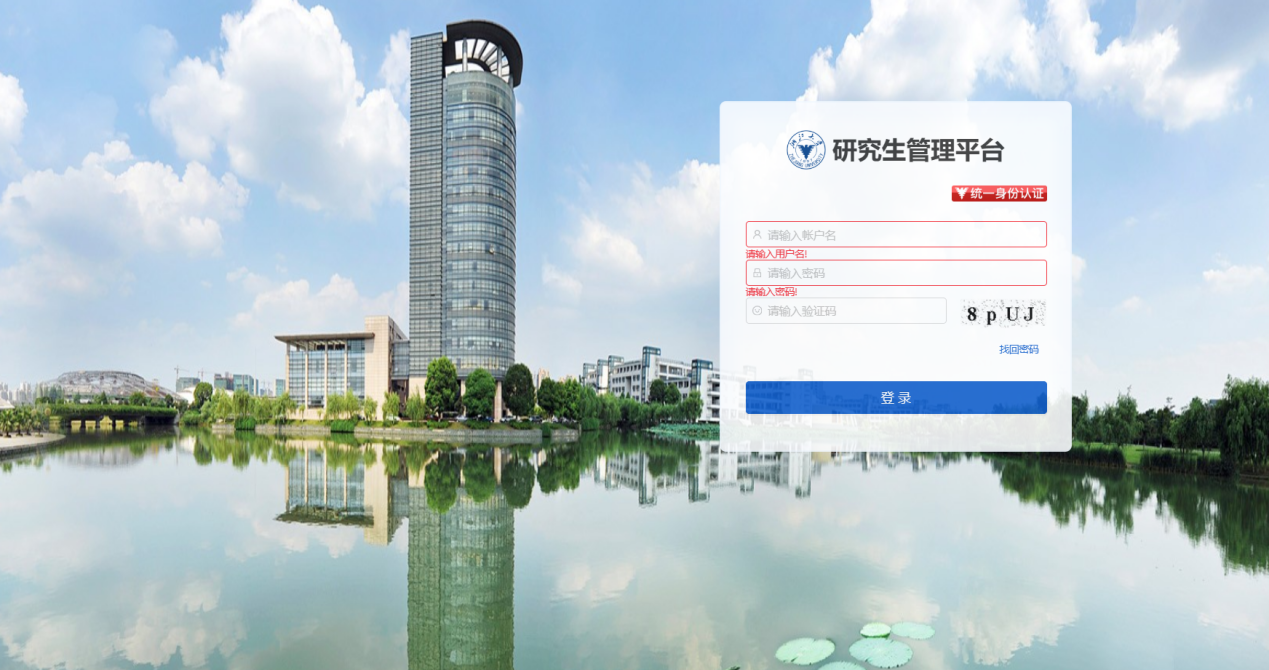 修改密码登录后，点击“欢迎您”，可以修改密码。在如图的地方修改密码并不会改变统一身份认证的密码，只会改变研究生管理平台账户的密码。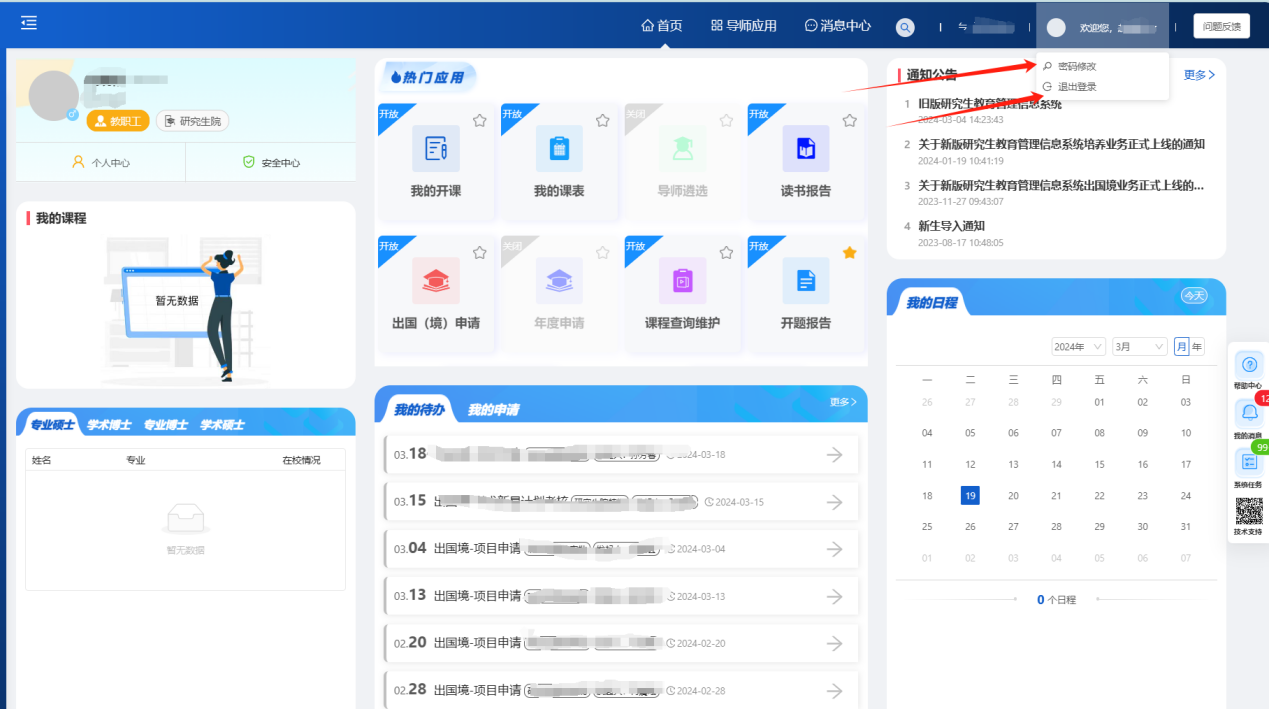 进入资助模块从导师应用进入资助模块。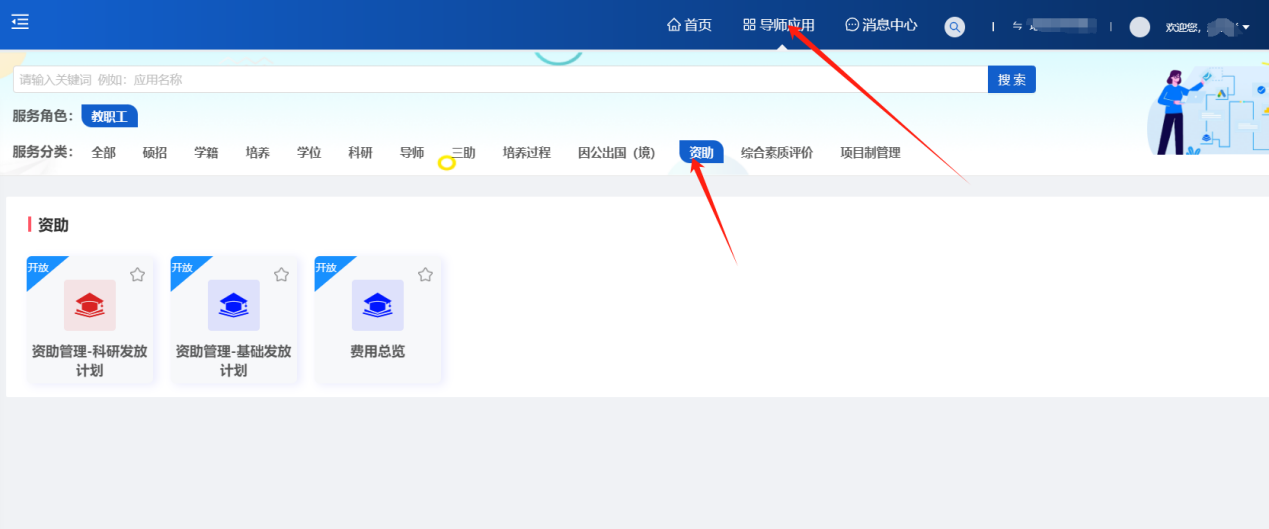 名词解释资助类型和标准分为基础助学金和科研助学金。博士招生指标A、B、C类对基础、科研助学金发放主体和金额有影响，具体见后续解释。发放标准不受任何学籍异动影响。基础助学金表3.1 各类学生基础助学金发放标准科研助学金科研助学金的类型，根据专业类别分为Ⅰ、Ⅱ、Ⅲ三种类型。I 类：哲学、文学、历史学、教育学、艺术学；II 类：经济学、 管理学、法学、理学、农学、医学；III 类：工学。表3.2 各类学生科研助学金标准应发总月份数根据《浙江大学研究生资助管理办法（试行）》的第十九条（一），“基础助学金按月发放，每学年发放 12 个月，当研究生资助月数发足或基本修业年限期满后停发。”应发总月份数为学生在校期间能领取资助的月份数。学制为整数时，应发总月份数=学制*12-2，资助发放至理论毕业当年6月；学制最后一年为非整数（0.5年）时，应发总月份数=学制*12，资助发放至理论毕业当年2月。表3.3 各类学制对应发放月份数系统中建议/应发金额字段建议金额建议金额为在标准的基础上根据学籍异动，计算出当月建议发放的金额。应发金额应发金额为发放计划中设定的金额。科研助学金发放计划【页面位置】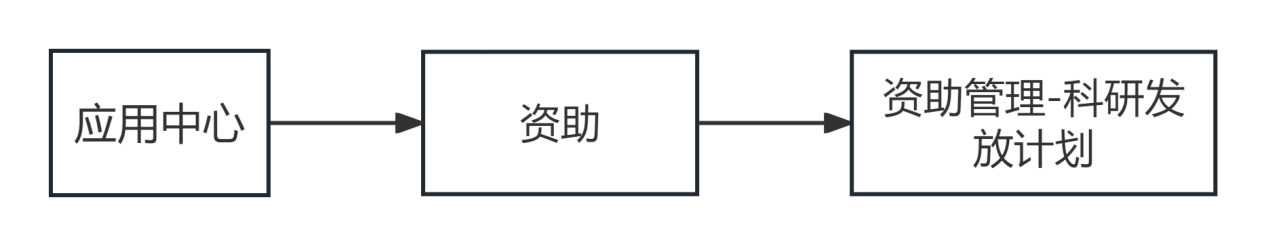 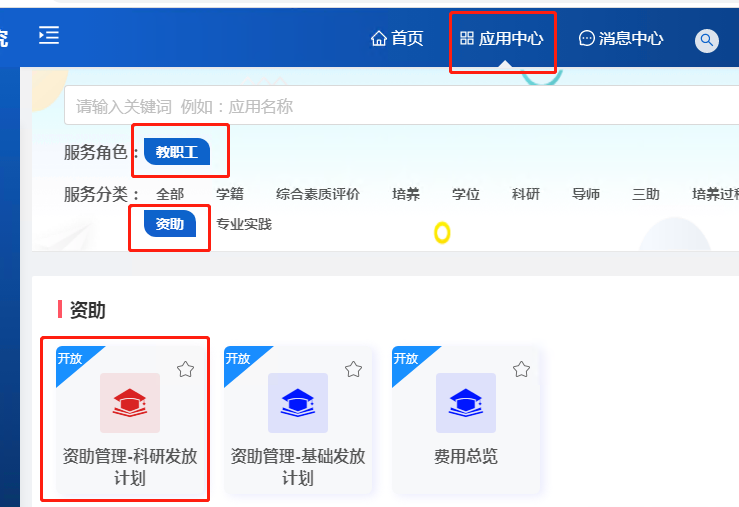 【发放对象】导师可以给名下学生发放，也可以给本院系其他学生发放。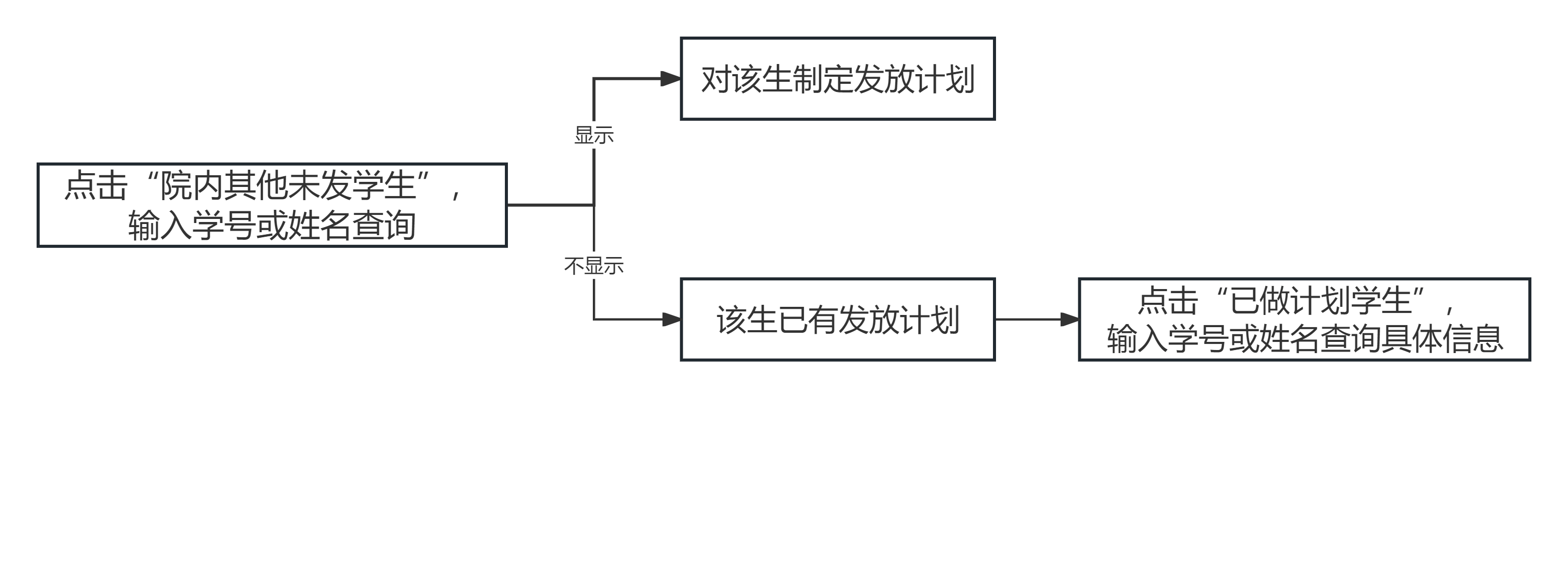 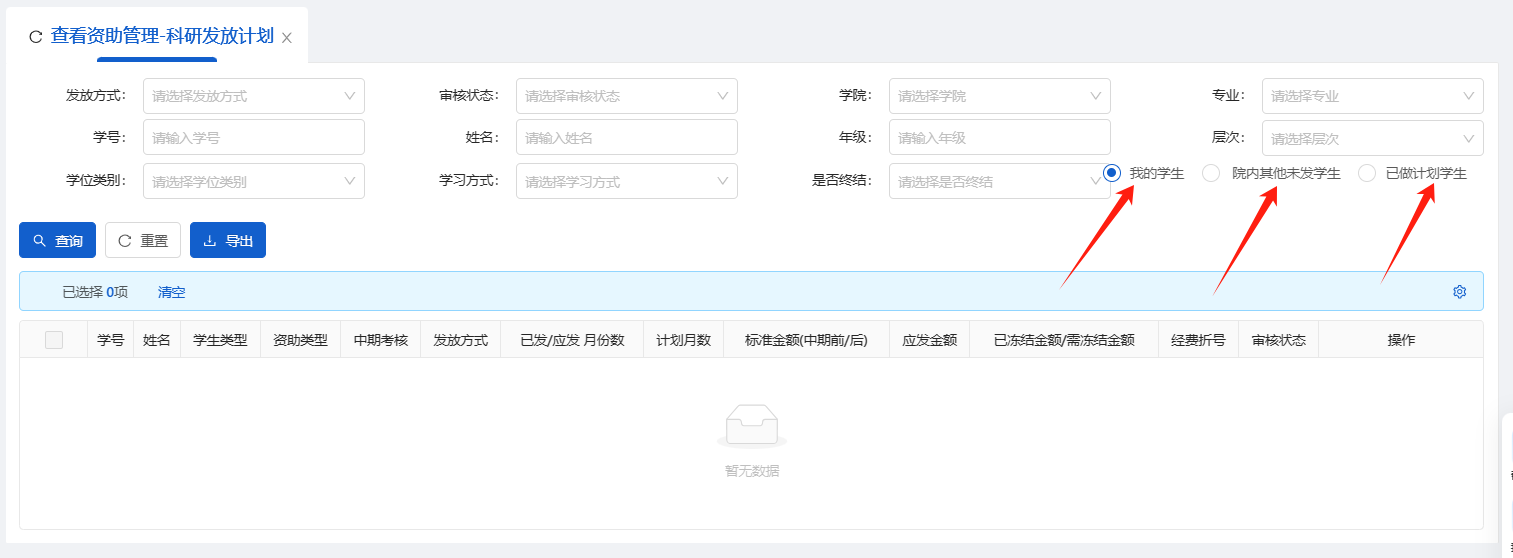 【操作流程】 选择发放方式、填写应发金额——选择经费折号——提交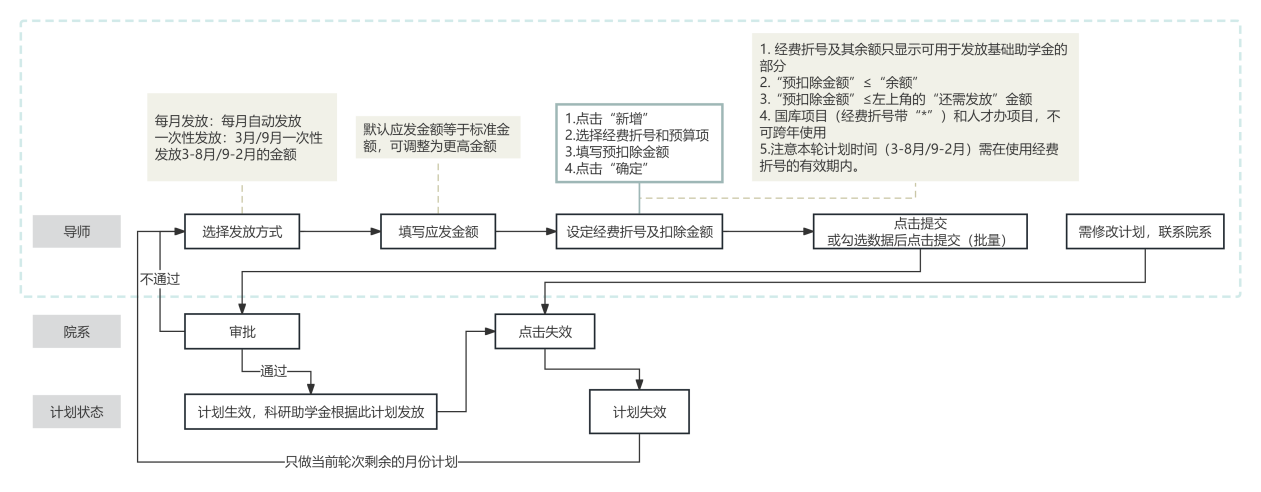 选择发放方式、填写应发金额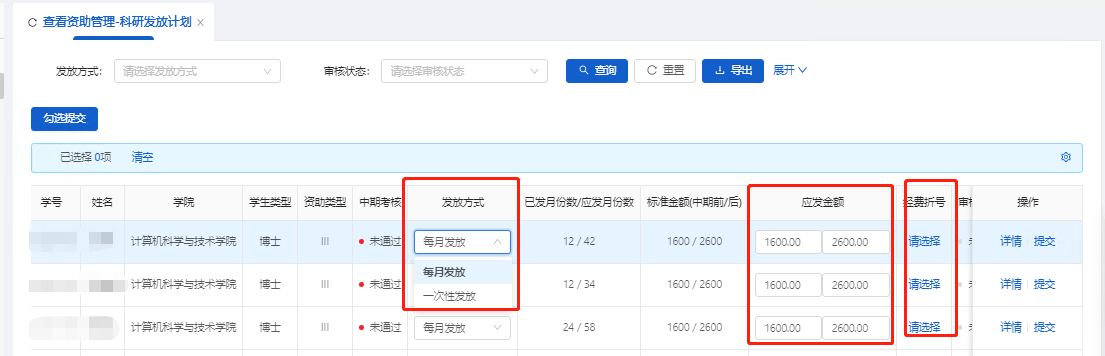 设定经费折号及扣除金额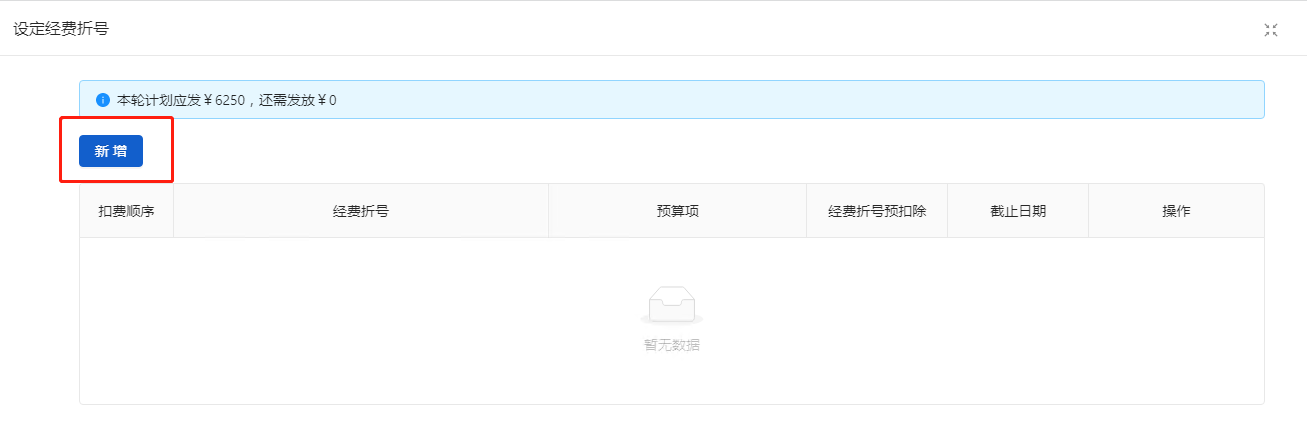 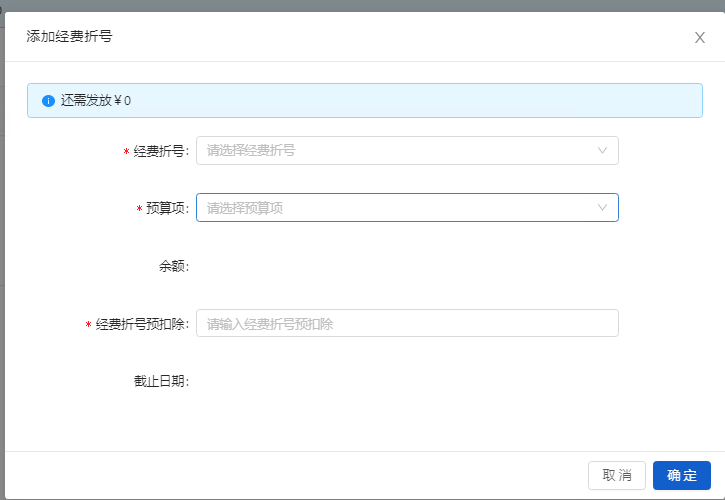 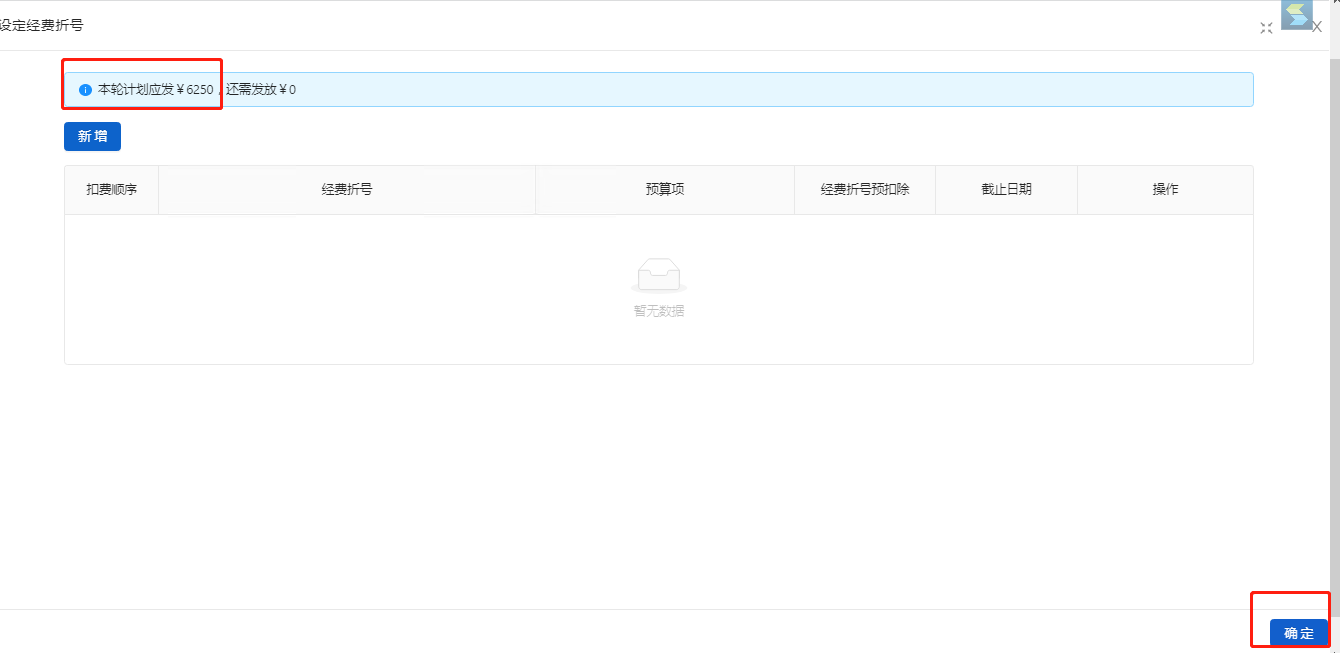 点击“提交”或勾选数据后点击“勾选提交”（批量）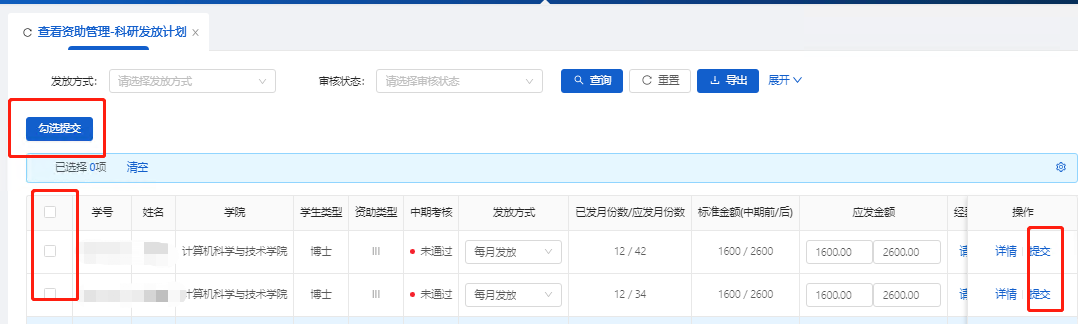 注意：仅需于2月/8月制定计划。如中途需修改计划，请自行联系院系研究生科失效正在进行中的计划后，重新制定计划。如遇到因计划跨年，经费有效期无法覆盖计划全程的情况，建议使用一次性发放功能或中途更改计划，换成可用经费。基础助学金发放计划（仅针对名下有B类博士生的导师）【页面位置】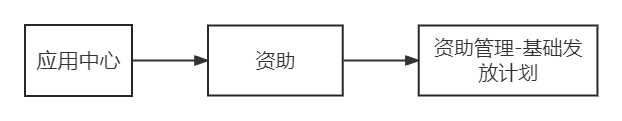 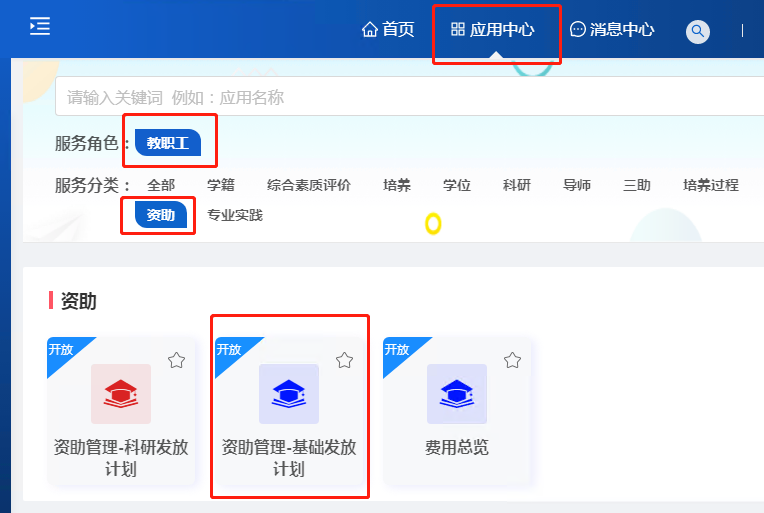 【发放对象】导师可以给名下学生发放，也可以给本院系其他学生发放。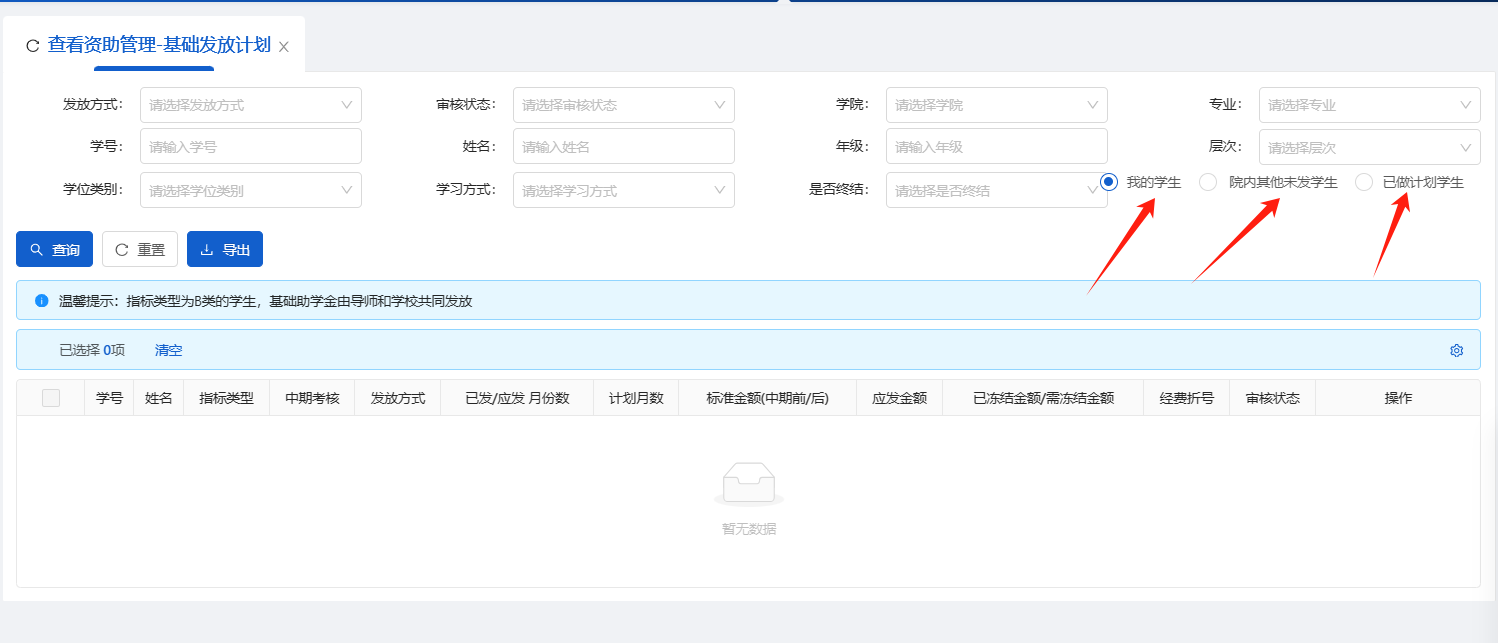 【操作流程】选择发放方式、填写应发金额——选择经费折号——提交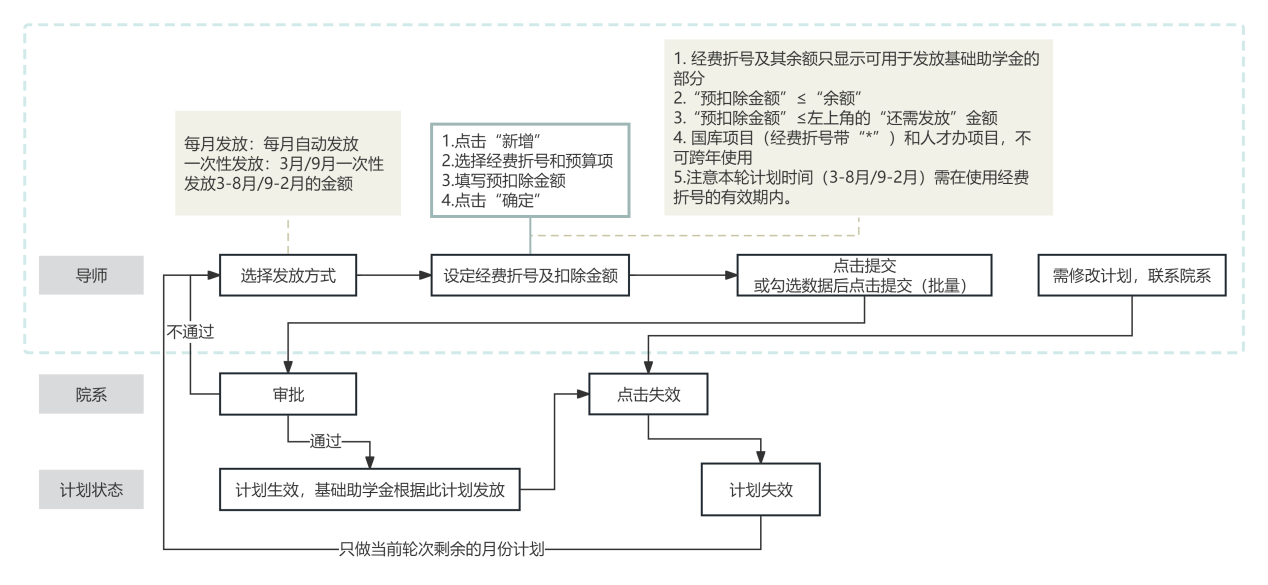 选择发放方式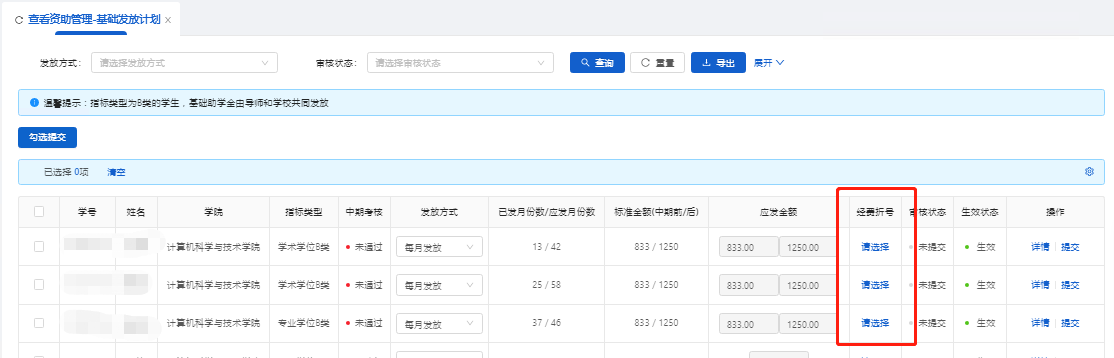 设定经费折号及扣除金额点击“提交”或勾选数据后点击“勾选提交”（批量）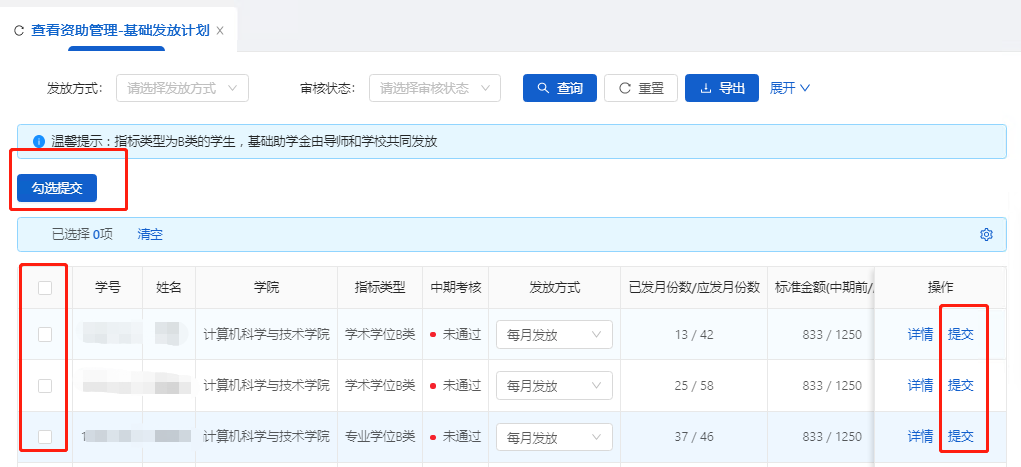 费用总览以学生为维度统计每月基础、科研助学金发放金额。【页面位置】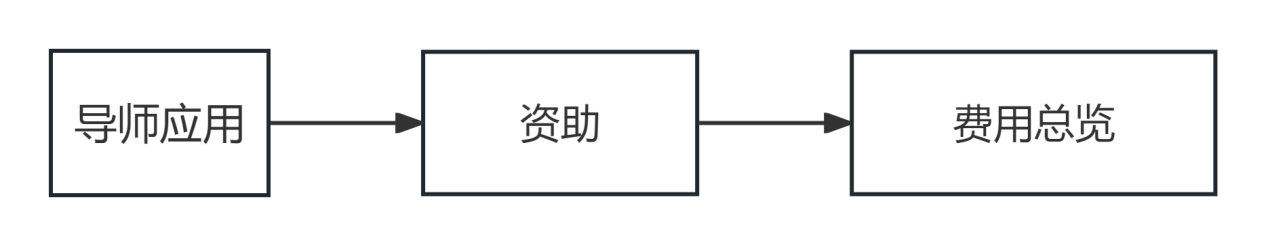 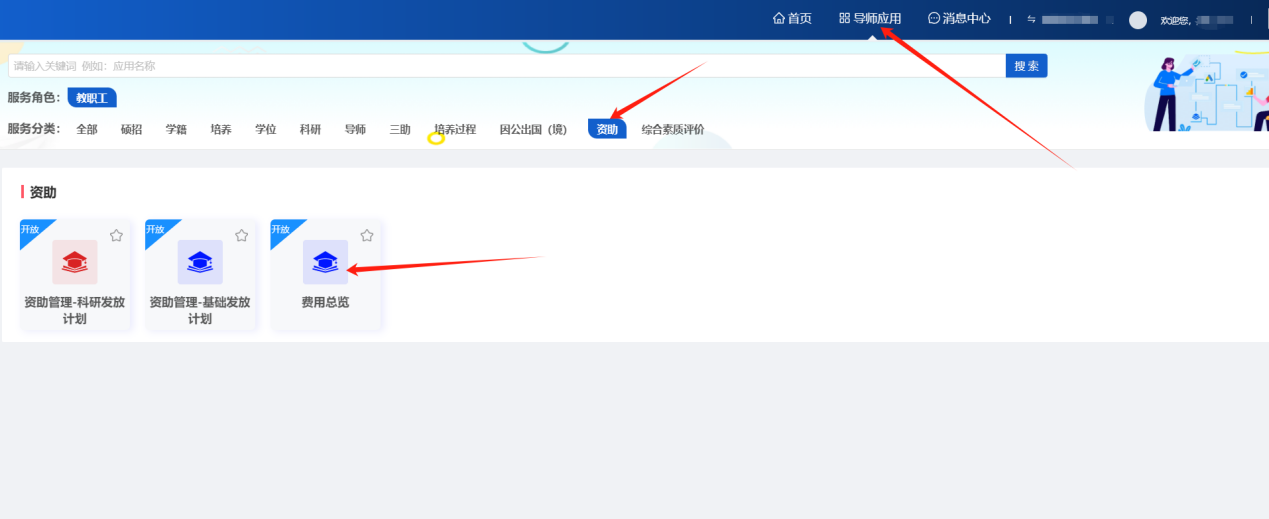 【操作流程】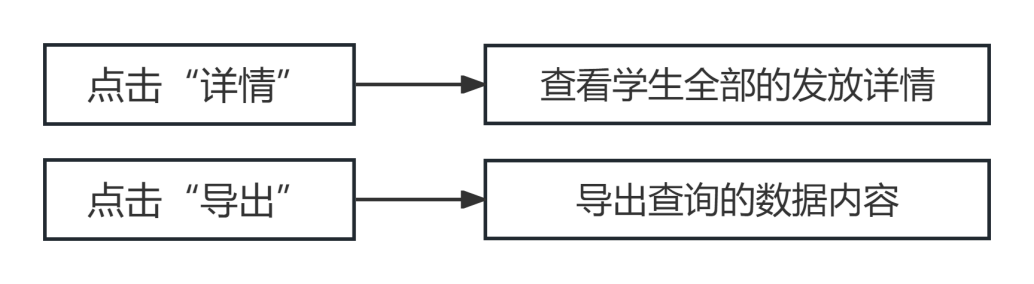 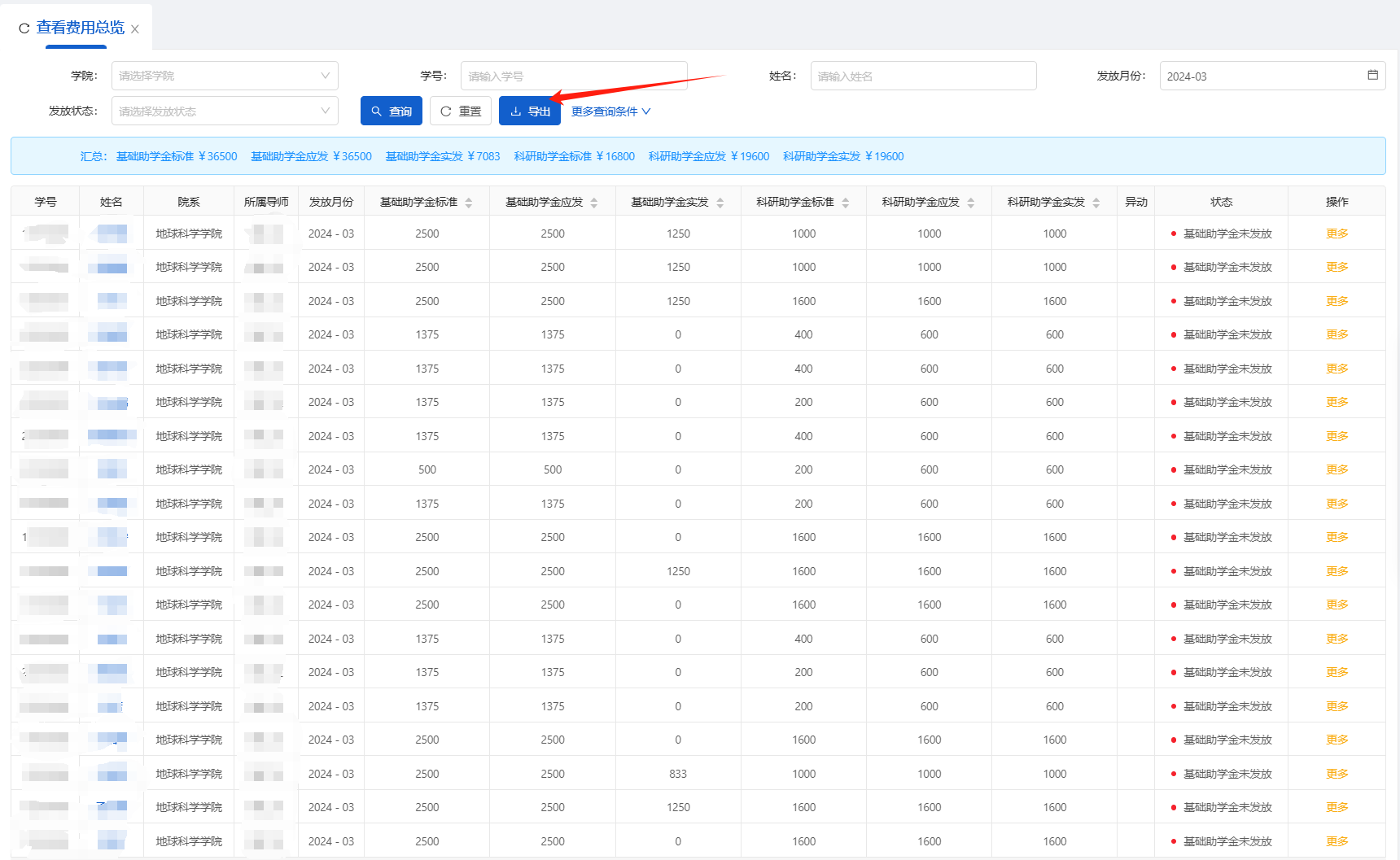 问题反馈【进入页面】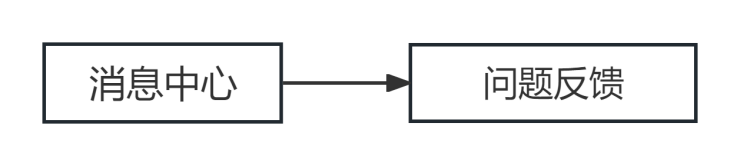 【操作流程】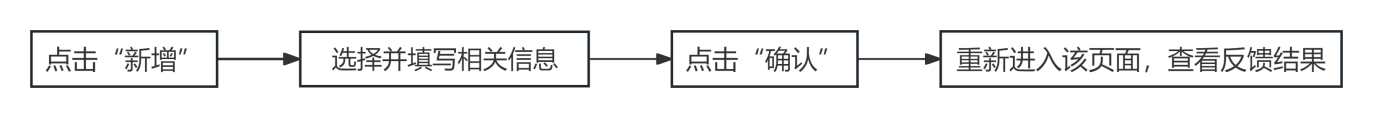 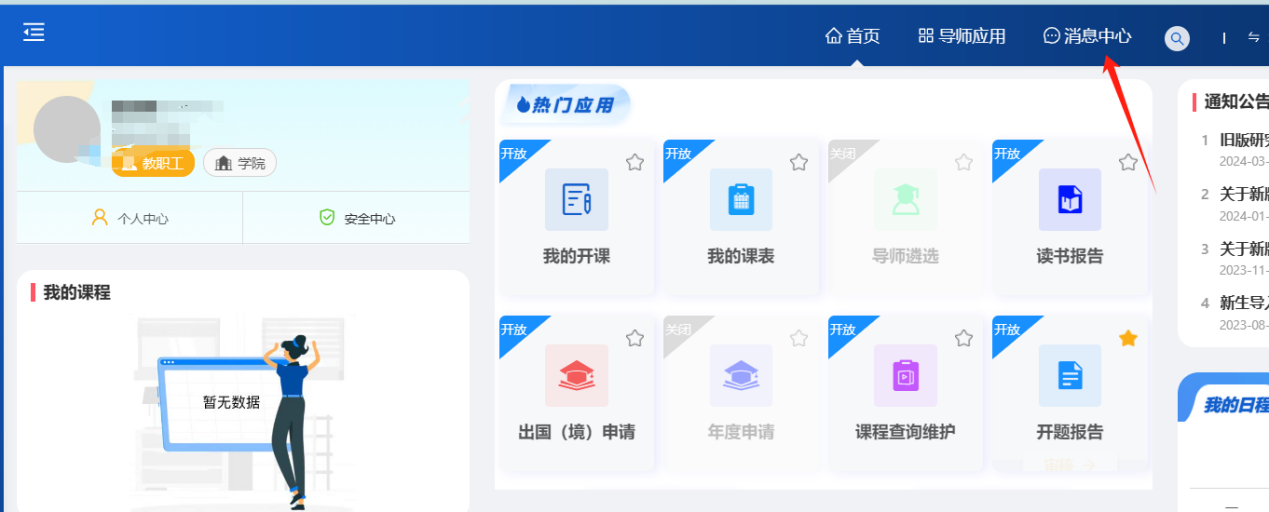 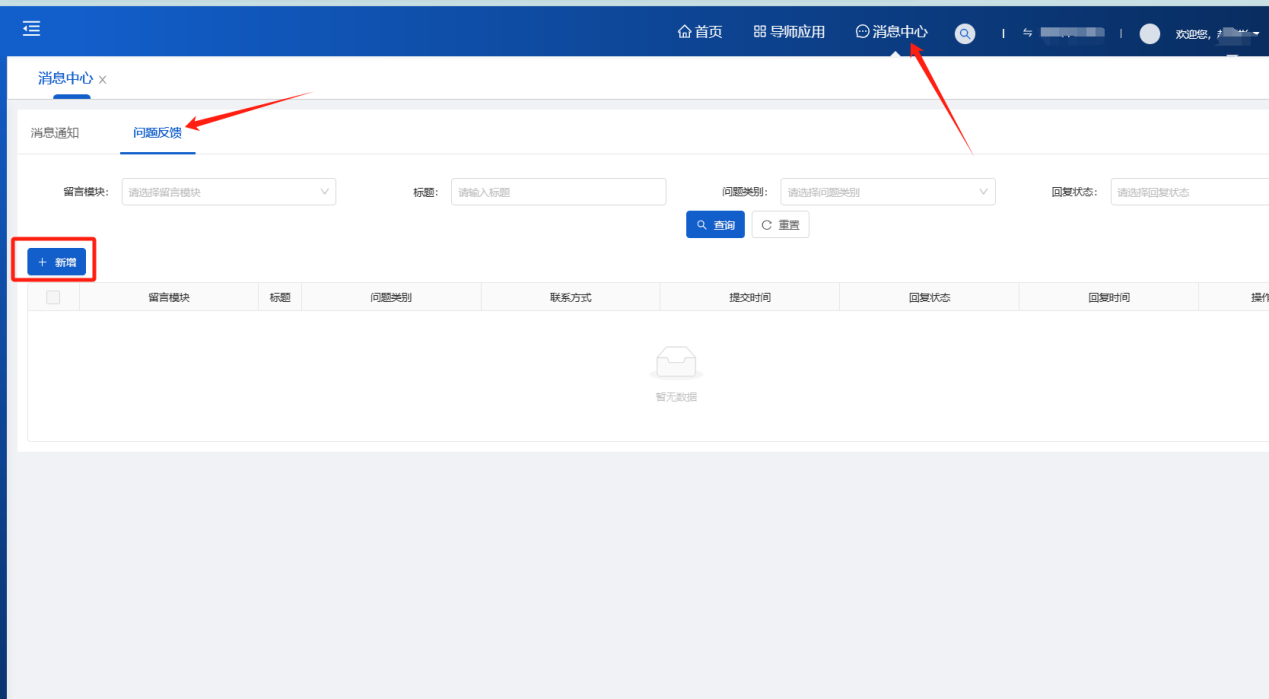 学生类别学生类别学生类别学生类别学生类别中期考核前中期考核前中期考核后中期考核后学生类别学生类别学生类别学生类别学生类别学校承担导师承担学校承担导师承担博士生非在职其他A、C类A、C类2500025000博士生非在职其他B类2022级及以前166783312501250博士生非在职其他B类2023级及以后1250125012501250博士生非在职西湖大学联培西湖大学联培西湖大学联培1250012500博士生在职强军、少数民族骨干计划强军、少数民族骨干计划强军、少数民族骨干计划1250012500硕士生非在职非在职非在职非在职1375013750硕士生在职强军、少数民族骨干计划强军、少数民族骨干计划强军、少数民族骨干计划50005000学生类别学生类别学生类别学生类别中期考核前中期考核前中期考核后中期考核后学生类别学生类别学生类别学生类别学校承担导师承担学校承担导师承担博士生I类A、B类不区分年级04000600博士生I类C类2021级及以前40006000博士生I类C类2022级及以后04000600博士生II类A、B类不区分年级0100001600博士生II类C类2021级及以前1000016000博士生II类C类2022级及以后0100001600博士生III类A、B类不区分年级0160002600博士生III类C类2021级及以前1600026000博士生III类C类2022级及以后0160002600硕士生I类I类I类01000100硕士生II类II类II类02000200硕士生III类III类III类04000400学制0.511.522.533.544.55发放月份数6101822303442465458